Приложение 2Предупреждение возгораний вблизи ЛЭП.Памяткасобственникам (землепользователям, землевладельцам, арендаторам) по пожарной безопасности при использовании земель, находящихся в охранной зоне линий электропередачиС наступлением периода высоких температур возрастает угроза возникновения пожара. Как показывает статистика, большинство низовых пожаров обусловлены сжиганием сухой растительности землепользователями, чьи земельные участки находятся в границах охранных зон объектов электросетевого хозяйства.Правила использования земельных участков, находящихся в охранной зоне ЛЭП:  - рекомендуется у каждого строения устанавливать емкость (бочку) с водой;  - запрещается использовать мангалы, другие приспособления для приготовления пищи;  - запрещается заправлять топливом баки работающих двигателей внутреннего сгорания, курить или пользоваться открытым огнем вблизи машин, заправляемых топливом;  - запрещается разводить костры, сжигать мусор, отходы, тару;  - запрещается складировать горючий материал (сено, солому, дрова и т.д.) в непосредственной близости от строений и линий электропередачи;  - запрещается выжигать сухую траву, а также стерню на полях;  - запрещается бросать непотушенные спички, окурки;  - чтобы избежать пожара, необходимо обустраивать минерализованные противопожарные  полосы  по периметру земельного участка.Организации, их должностные лица и граждане, нарушающие требования пожарной безопасности, несут ответственность в соответствии с законодательством Российской Федерации.      Напоминаем, что границы охранных зон линий электропередачи находятся по обе стороны от крайних проводов:    для линий 110 кВ – 20 метров, для линий 220 кВ – 25 метров,                                            для линий 500 кВ – 30 метров.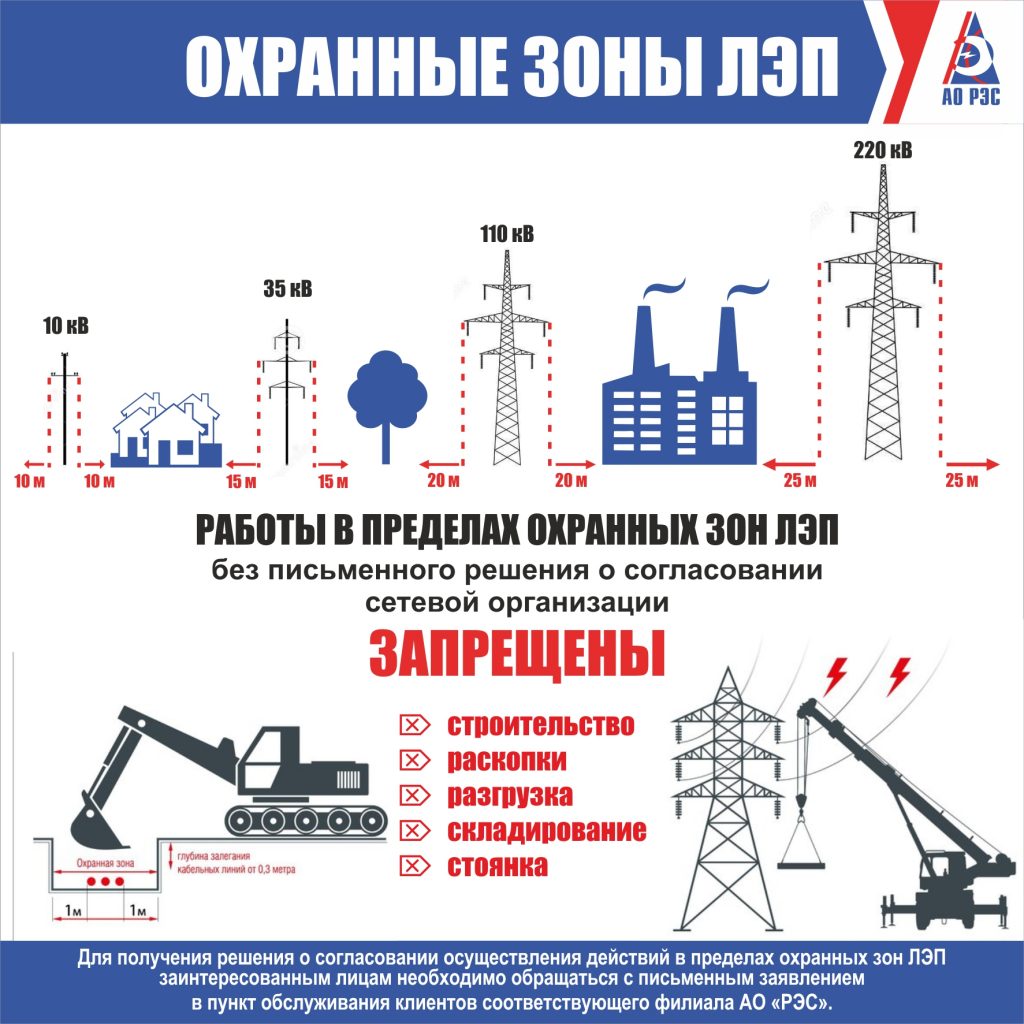 ПОМНИТЕ!В случае пожара немедленно звонить по телефонам:Единый телефон службы спасения 01, сотовая связь 112Горячая линия филиала ПАО «ФСК ЕЭС» - МЭС Волги тел. 8 (846) 339 - 6359Дежурный диспетчер филиала ПАО «ФСК ЕЭС» - Оренбургское ПМЭС (3532) 75-20-69, 79-75-84Предупреждение об опасности приближения к электроустановкам и несанкционированных работах в охранных зонах ЛЭП.ПАМЯТКАоб опасности приближения к электроустановками несанкционированных работах в охранных зонах ЛЭПВ целях предотвращения случаев аварийного отключения магистральных линий электропередачи (ЛЭП) 500 кВ и 220 кВ, эксплуатируемых филиалом ПАО «ФСК ЕЭС» - Оренбургское ПМЭС, уведомляем о необходимости соблюдения требований «Правил установления охранных зон объектов электросетевого хозяйства и особых условий использования земельных участков, расположенных в границах таких зон», утвержденных постановлением  Правительства РФ от 24.02.2009 №160.Действующими правилами запрещается:- устраивать спортивные площадки, стадионы, рынки, стоянки машин, проводить любые мероприятия, связанные с массовым скоплением людей, в охранных зонах ЛЭП; - размещать различного рода сооружения и строения под проводами ЛЭП; - загромождать подъезды и подходы к опорам ЛЭП, устраивать различные свалки, складировать корма, удобрения, солому, дрова и другие материалы, разводить огонь; - разбивать изоляторы, похищать элементы ЛЭП, повреждать электросети; - осуществлять работы с грузоподъемной и землеройной техникой;- запускать спортивные модели летательных аппаратов;- влезать на опоры ЛЭП, на крыши вагонов, домов и строений вблизи электрических проводов;- проникать в трансформаторные подстанции или за ограду электрических подстанций и трансформаторов;- открывать дверцы распределительных щитов и других электрических устройств.ПОМНИТЕ!Помните, что при приближении людей и техники на недопустимо близкое расстояние к проводам ЛЭП, возможны перекрытия на автотранспортные средства и механизмы, не исключается возникновение несчастных случаев с людьми.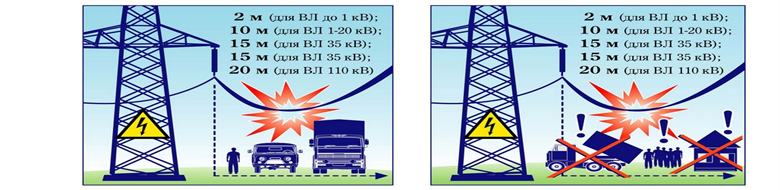 Помните, что нормальная работа электрических сетей – это свет и тепло в вашем доме, это бесперебойная работа промышленных предприятий и организаций.В случае пожара немедленно звонить по телефонам:Единый телефон службы спасения 01, сотовая связь 112Горячая линия филиала ПАО «ФСК ЕЭС» - МЭС Волги тел. 8 (846) 339 - 6359Дежурный диспетчер филиала ПАО «ФСК ЕЭС» - Оренбургское ПМЭС (3532) 75-20-69, 79-75-84Предупреждение производства несанкционированных действий в ОЗ ВЛ.                                         Вниманию населения!Обращение к гражданам, руководителям предприятий, лесхозов, сельскохозяйственных и фермерских хозяйствВ целях обеспечения сохранности электрических сетей и предотвращения несчастных случаев с населением в пределах охранных зон магистральных воздушных линий электропередачи 500кВ и 220кВ (далее - ВЛ), эксплуатируемых филиалом ПАО «Федеральная сетевая компания Единой энергетической системы» - Магистральные электрические сети Волги, уведомляем о необходимости соблюдения требований «Правил установления охранных зон объектов электросетевого хозяйства и особых условий использования земельных участков, расположенных в границах таких зон», утвержденных постановлением  Правительства РФ от 24.02.2009 №160.В охранных зонах воздушных линий (в каждую сторону от крайних проводов                                          для ВЛ 500 кВ - , для ВЛ 220 кВ - ) ЗАПРЕЩАЕТСЯ производить всякого рода действия, которые могут нарушить нормальную работу электрических сетей или привести к их повреждениям и повлечь причинение вреда жизни, здоровью граждан и имуществу физических или юридических лиц и в частности:- производить ловлю рыбы непосредственно под проводами и вблизи ВЛ;- набрасывать на провода и опоры посторонние предметы, влезать на опоры;- разводить огонь, а также преднамеренно сжигать солому и другие материалы;- размещать любые объекты и предметы препятствующие подходам к ВЛ, в том числе склады и свалки;- размещать гаражи и стоянки автомобилей;- устраивать спортивные площадки и площадки для игр;Так же ЗАПРЕЩАЕТСЯ без письменного согласования  с эксплуатирующей организацией:- осуществлять строительные, монтажные, взрывные и поливные работы; - производить посадку и вырубку деревьев;- погрузочно-разгрузочные и земляные работы,- производство каких-либо работ, в том числе вырубка деревьев, проезд машин и механизмов общей высотой более ;- полевые сельскохозяйственные работы с применением сельскохозяйственных машин и оборудования  высотой более , в том числе связанных с вспашкой земли и поливом.Помните, что приближение людей и техники на недопустимо близкое расстояние к проводам ВЛ, может привести к несчастным случаям вследствие воздействия электрического тока высокого напряжения.При обнаружении неисправностей на линии, а также по вопросам организации работ в охранной зоне ВЛ 500(220) кВ обращаться по адресу: 460048, г. Оренбург, пр. Автоматики, 15. Телефон приемной: (3532)75-39-01. Телефоны дежурного диспетчера: (3532)75-20-69, 79-75-84. Горячая линия: 8 (846) 339 - 6359.Помните, что нормальная работа электрических сетей – это свет и тепло в вашем доме, это бесперебойная работа промышленных предприятий и организаций.Во избежание несчастного случая, не пренебрегайте элементарными правилами поведения и мерами личной предосторожности вблизи воздушных линий электропередач.Предупреждение о мерах безопасности при проведении погрузочно-разгрузочных работ в охранных зонах ЛЭП.ПАМЯТКАо мерах безопасности при проведении погрузочно-разгрузочных работ в охранных зонах ЛЭПФилиал ПАО «ФСК ЕЭС» - Оренбургское ПМЭС напоминает: линии электропередачи (ЛЭП), находящиеся под напряжением, являются источником повышенной опасности. Действующими в Российской Федерации правилами в охранных зонах электрических сетей без письменного согласия предприятий (организаций), в ведении которых находятся эти сети, запрещается:- осуществлять всякого рода горные, погрузочно-разгрузочные, дноуглубительные, землечерпательные, взрывные, мелиоративные работы;- размещать любые объекты, в том числе самовольные постройки, склады и свалки;- перекрывать подъездные пути к ЛЭП и хранить около них горюче-смазочные материалы, торф, дрова и прочее;- производство каких-либо работ, в том числе вырубка деревьев, проезд машин и механизмов общей высотой более 4,5 метров без письменного разрешения сетевой компании.Напоминаем, что границы охранных зон линий электропередачи находятся по обе стороны от крайних проводов:               для линий 110 кВ – 20 метров, для линий 220 кВ – 25 метров,                                         для линий 500 кВ – 30 метров.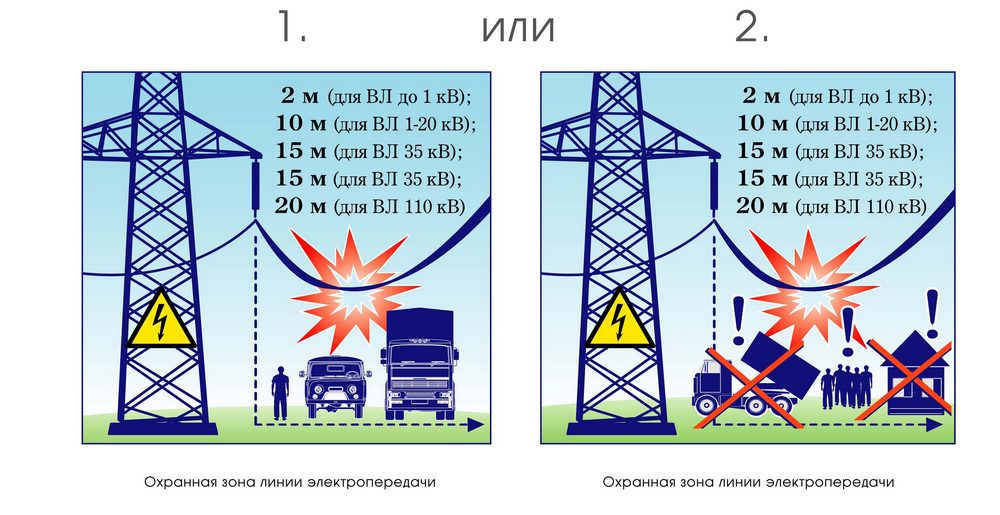 Участились случаи повреждения проводов линий электропередачи из-за незаконной вырубки деревьев и ведения несанкционированных строительных работ в охранных зонах ВЛ.Незаконная рубка леса в охранной зоне ЛЭПРубка леса, складирование и распиловка лесоматериалов под ЛЭП может стать причиной не только непредвиденных отключений от питания электропотребителей, но и трагически закончиться для людей, спровоцировавших аварию. При механическом повреждении ЛЭП возникает опасность поражения людей током. В этом случае требуется немедленно остановить все мероприятия и удалить технику и рабочих на безопасное расстояние. Напомним, что за незаконную рубку Кодекс РФ об административных правонарушениях предусматривает штраф до 150 тыс. рублей, а статья 260 Уголовного кодекса РФ - лишение свободы на срок до 6 лет. Незаконные строительные работы в охранной зоне ЛЭПОдно из самых опасных нарушений правил связано с ведением несанкционированных строительных работ. При перекрытии токоведущего провода напряжением в сотни тысяч вольт металлические части строительной машины становятся проводником электрического тока. Человек, находящийся внутри, подвергается смертельному риску. Выжить после такого удара практически невозможно. Кроме того, отключается линия, а потребителей приходится переводить на резервные схемы питания. Это увеличивает нагрузки на работающие линии и угрожает надежности электроснабжения. При обнаружении неисправностей на линии, а также по вопросам организации работ в охранной зоне ВЛ 500(220) кВ обращаться по адресу: 460048, г. Оренбург, пр. Автоматики, 15. Телефон приемной: (3532)75-39-01. Телефоны дежурного диспетчера: (3532)75-20-69, 79-75-84. Горячая линия: 8 (846) 339 - 6359.Противодействие хищениям энергооборудования, металлоконструкций ЛЭП.                     6.	Предупреждение о запрете и опасности рыбной ловли в охранной зоне ЛЭП.